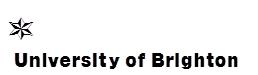 MODULE SPECIFICATION TEMPLATEMODULE DETAILSMODULE DETAILSMODULE DETAILSMODULE DETAILSMODULE DETAILSMODULE DETAILSMODULE DETAILSMODULE DETAILSMODULE DETAILSMODULE DETAILSMODULE DETAILSMODULE DETAILSMODULE DETAILSMODULE DETAILSMODULE DETAILSMODULE DETAILSMODULE DETAILSMODULE DETAILSMODULE DETAILSMODULE DETAILSMODULE DETAILSModule title Diabetes Practice in Primary Care Diabetes Practice in Primary Care Diabetes Practice in Primary Care Diabetes Practice in Primary Care Diabetes Practice in Primary Care Diabetes Practice in Primary Care Diabetes Practice in Primary Care Diabetes Practice in Primary Care Diabetes Practice in Primary Care Diabetes Practice in Primary Care Diabetes Practice in Primary Care Diabetes Practice in Primary Care Diabetes Practice in Primary Care Diabetes Practice in Primary Care Diabetes Practice in Primary Care Diabetes Practice in Primary Care Diabetes Practice in Primary Care Diabetes Practice in Primary Care Diabetes Practice in Primary Care Diabetes Practice in Primary CareModule code MDM59 MDM59 MDM59 MDM59 MDM59 MDM59 MDM59 MDM59 MDM59 MDM59 MDM59 MDM59 MDM59 MDM59 MDM59 MDM59 MDM59 MDM59 MDM59 MDM59Credit value 20 20 20 20 20 20 20 20 20 20 20 20 20 20 20 20 20 20 20 20LevelMark the box to the right of the appropriate level with an ‘X’Level 4Level 5Level 5Level 5Level 6Level 6Level 6Level 6Level 7Level 7Level 7XLevel 8LevelMark the box to the right of the appropriate level with an ‘X’Level 0 (for modules at foundation level)Level 0 (for modules at foundation level)Level 0 (for modules at foundation level)Level 0 (for modules at foundation level)Level 0 (for modules at foundation level)Level 0 (for modules at foundation level)Level 0 (for modules at foundation level)Level 0 (for modules at foundation level)Level 0 (for modules at foundation level)Level 0 (for modules at foundation level)Level 0 (for modules at foundation level)Entry criteria for registration on this moduleEntry criteria for registration on this moduleEntry criteria for registration on this moduleEntry criteria for registration on this moduleEntry criteria for registration on this moduleEntry criteria for registration on this moduleEntry criteria for registration on this moduleEntry criteria for registration on this moduleEntry criteria for registration on this moduleEntry criteria for registration on this moduleEntry criteria for registration on this moduleEntry criteria for registration on this moduleEntry criteria for registration on this moduleEntry criteria for registration on this moduleEntry criteria for registration on this moduleEntry criteria for registration on this moduleEntry criteria for registration on this moduleEntry criteria for registration on this moduleEntry criteria for registration on this moduleEntry criteria for registration on this moduleEntry criteria for registration on this modulePre-requisitesSpecify in terms of module codes or equivalentStudents will have the ability to study at the appropriate level (M level). The module is open to all health care professional with two years’ diabetes experience, and others with a clinical background and an interest in the delivery and support of diabetes care (who will usually be employed in primary care settings).Students will have the ability to study at the appropriate level (M level). The module is open to all health care professional with two years’ diabetes experience, and others with a clinical background and an interest in the delivery and support of diabetes care (who will usually be employed in primary care settings).Students will have the ability to study at the appropriate level (M level). The module is open to all health care professional with two years’ diabetes experience, and others with a clinical background and an interest in the delivery and support of diabetes care (who will usually be employed in primary care settings).Students will have the ability to study at the appropriate level (M level). The module is open to all health care professional with two years’ diabetes experience, and others with a clinical background and an interest in the delivery and support of diabetes care (who will usually be employed in primary care settings).Students will have the ability to study at the appropriate level (M level). The module is open to all health care professional with two years’ diabetes experience, and others with a clinical background and an interest in the delivery and support of diabetes care (who will usually be employed in primary care settings).Students will have the ability to study at the appropriate level (M level). The module is open to all health care professional with two years’ diabetes experience, and others with a clinical background and an interest in the delivery and support of diabetes care (who will usually be employed in primary care settings).Students will have the ability to study at the appropriate level (M level). The module is open to all health care professional with two years’ diabetes experience, and others with a clinical background and an interest in the delivery and support of diabetes care (who will usually be employed in primary care settings).Students will have the ability to study at the appropriate level (M level). The module is open to all health care professional with two years’ diabetes experience, and others with a clinical background and an interest in the delivery and support of diabetes care (who will usually be employed in primary care settings).Students will have the ability to study at the appropriate level (M level). The module is open to all health care professional with two years’ diabetes experience, and others with a clinical background and an interest in the delivery and support of diabetes care (who will usually be employed in primary care settings).Students will have the ability to study at the appropriate level (M level). The module is open to all health care professional with two years’ diabetes experience, and others with a clinical background and an interest in the delivery and support of diabetes care (who will usually be employed in primary care settings).Students will have the ability to study at the appropriate level (M level). The module is open to all health care professional with two years’ diabetes experience, and others with a clinical background and an interest in the delivery and support of diabetes care (who will usually be employed in primary care settings).Students will have the ability to study at the appropriate level (M level). The module is open to all health care professional with two years’ diabetes experience, and others with a clinical background and an interest in the delivery and support of diabetes care (who will usually be employed in primary care settings).Students will have the ability to study at the appropriate level (M level). The module is open to all health care professional with two years’ diabetes experience, and others with a clinical background and an interest in the delivery and support of diabetes care (who will usually be employed in primary care settings).Students will have the ability to study at the appropriate level (M level). The module is open to all health care professional with two years’ diabetes experience, and others with a clinical background and an interest in the delivery and support of diabetes care (who will usually be employed in primary care settings).Students will have the ability to study at the appropriate level (M level). The module is open to all health care professional with two years’ diabetes experience, and others with a clinical background and an interest in the delivery and support of diabetes care (who will usually be employed in primary care settings).Students will have the ability to study at the appropriate level (M level). The module is open to all health care professional with two years’ diabetes experience, and others with a clinical background and an interest in the delivery and support of diabetes care (who will usually be employed in primary care settings).Students will have the ability to study at the appropriate level (M level). The module is open to all health care professional with two years’ diabetes experience, and others with a clinical background and an interest in the delivery and support of diabetes care (who will usually be employed in primary care settings).Students will have the ability to study at the appropriate level (M level). The module is open to all health care professional with two years’ diabetes experience, and others with a clinical background and an interest in the delivery and support of diabetes care (who will usually be employed in primary care settings).Students will have the ability to study at the appropriate level (M level). The module is open to all health care professional with two years’ diabetes experience, and others with a clinical background and an interest in the delivery and support of diabetes care (who will usually be employed in primary care settings).Students will have the ability to study at the appropriate level (M level). The module is open to all health care professional with two years’ diabetes experience, and others with a clinical background and an interest in the delivery and support of diabetes care (who will usually be employed in primary care settings).Co-requisite modulesSpecify in terms of module codes or equivalent None None None None None None None None None None None None None None None None None None None NoneModule deliveryModule deliveryModule deliveryModule deliveryModule deliveryModule deliveryModule deliveryModule deliveryModule deliveryModule deliveryModule deliveryModule deliveryModule deliveryModule deliveryModule deliveryModule deliveryModule deliveryModule deliveryModule deliveryModule deliveryModule deliveryMode of deliveryTaughtTaught X XDistanceDistanceDistanceDistancePlacementPlacementPlacementPlacementPlacementOnlineOnlineOnlineOtherOtherExtensive 1 day per month for 4 monthsExtensive 1 day per month for 4 monthsExtensive 1 day per month for 4 monthsExtensive 1 day per month for 4 monthsExtensive 1 day per month for 4 monthsExtensive 1 day per month for 4 monthsExtensive 1 day per month for 4 monthsExtensive 1 day per month for 4 monthsExtensive 1 day per month for 4 monthsExtensive 1 day per month for 4 monthsExtensive 1 day per month for 4 monthsExtensive 1 day per month for 4 monthsExtensive 1 day per month for 4 monthsExtensive 1 day per month for 4 monthsExtensive 1 day per month for 4 monthsExtensive 1 day per month for 4 monthsExtensive 1 day per month for 4 monthsExtensive 1 day per month for 4 monthsPattern of deliveryWeeklyWeeklyBlockBlockBlockBlockOtherOtherOtherOtherOtherWhen module is deliveredSemester 1Semester 1Semester 1Semester 1XSemester 2Semester 2Semester 2Semester 2Semester 2Semester 2Semester 2Throughout yearThroughout yearThroughout yearThroughout yearThroughout yearWhen module is deliveredOtherOtherBrief description of module content and/ or aimsOverview (max 80 words) This module aims to enable primary care practices to fulfil the requirements of the National Service Framework for the provision of diabetes care in primary care. It seeks to enhance clinicians’ existing knowledge of diabetes and its management in a primary care setting to improve patient outcomes. It aims to give a broad grounding in Insulin management and therapeutics, which can be built upon in module MDM177. This module aims to enable primary care practices to fulfil the requirements of the National Service Framework for the provision of diabetes care in primary care. It seeks to enhance clinicians’ existing knowledge of diabetes and its management in a primary care setting to improve patient outcomes. It aims to give a broad grounding in Insulin management and therapeutics, which can be built upon in module MDM177. This module aims to enable primary care practices to fulfil the requirements of the National Service Framework for the provision of diabetes care in primary care. It seeks to enhance clinicians’ existing knowledge of diabetes and its management in a primary care setting to improve patient outcomes. It aims to give a broad grounding in Insulin management and therapeutics, which can be built upon in module MDM177. This module aims to enable primary care practices to fulfil the requirements of the National Service Framework for the provision of diabetes care in primary care. It seeks to enhance clinicians’ existing knowledge of diabetes and its management in a primary care setting to improve patient outcomes. It aims to give a broad grounding in Insulin management and therapeutics, which can be built upon in module MDM177. This module aims to enable primary care practices to fulfil the requirements of the National Service Framework for the provision of diabetes care in primary care. It seeks to enhance clinicians’ existing knowledge of diabetes and its management in a primary care setting to improve patient outcomes. It aims to give a broad grounding in Insulin management and therapeutics, which can be built upon in module MDM177. This module aims to enable primary care practices to fulfil the requirements of the National Service Framework for the provision of diabetes care in primary care. It seeks to enhance clinicians’ existing knowledge of diabetes and its management in a primary care setting to improve patient outcomes. It aims to give a broad grounding in Insulin management and therapeutics, which can be built upon in module MDM177. This module aims to enable primary care practices to fulfil the requirements of the National Service Framework for the provision of diabetes care in primary care. It seeks to enhance clinicians’ existing knowledge of diabetes and its management in a primary care setting to improve patient outcomes. It aims to give a broad grounding in Insulin management and therapeutics, which can be built upon in module MDM177. This module aims to enable primary care practices to fulfil the requirements of the National Service Framework for the provision of diabetes care in primary care. It seeks to enhance clinicians’ existing knowledge of diabetes and its management in a primary care setting to improve patient outcomes. It aims to give a broad grounding in Insulin management and therapeutics, which can be built upon in module MDM177. This module aims to enable primary care practices to fulfil the requirements of the National Service Framework for the provision of diabetes care in primary care. It seeks to enhance clinicians’ existing knowledge of diabetes and its management in a primary care setting to improve patient outcomes. It aims to give a broad grounding in Insulin management and therapeutics, which can be built upon in module MDM177. This module aims to enable primary care practices to fulfil the requirements of the National Service Framework for the provision of diabetes care in primary care. It seeks to enhance clinicians’ existing knowledge of diabetes and its management in a primary care setting to improve patient outcomes. It aims to give a broad grounding in Insulin management and therapeutics, which can be built upon in module MDM177. This module aims to enable primary care practices to fulfil the requirements of the National Service Framework for the provision of diabetes care in primary care. It seeks to enhance clinicians’ existing knowledge of diabetes and its management in a primary care setting to improve patient outcomes. It aims to give a broad grounding in Insulin management and therapeutics, which can be built upon in module MDM177. This module aims to enable primary care practices to fulfil the requirements of the National Service Framework for the provision of diabetes care in primary care. It seeks to enhance clinicians’ existing knowledge of diabetes and its management in a primary care setting to improve patient outcomes. It aims to give a broad grounding in Insulin management and therapeutics, which can be built upon in module MDM177. This module aims to enable primary care practices to fulfil the requirements of the National Service Framework for the provision of diabetes care in primary care. It seeks to enhance clinicians’ existing knowledge of diabetes and its management in a primary care setting to improve patient outcomes. It aims to give a broad grounding in Insulin management and therapeutics, which can be built upon in module MDM177. This module aims to enable primary care practices to fulfil the requirements of the National Service Framework for the provision of diabetes care in primary care. It seeks to enhance clinicians’ existing knowledge of diabetes and its management in a primary care setting to improve patient outcomes. It aims to give a broad grounding in Insulin management and therapeutics, which can be built upon in module MDM177. This module aims to enable primary care practices to fulfil the requirements of the National Service Framework for the provision of diabetes care in primary care. It seeks to enhance clinicians’ existing knowledge of diabetes and its management in a primary care setting to improve patient outcomes. It aims to give a broad grounding in Insulin management and therapeutics, which can be built upon in module MDM177. This module aims to enable primary care practices to fulfil the requirements of the National Service Framework for the provision of diabetes care in primary care. It seeks to enhance clinicians’ existing knowledge of diabetes and its management in a primary care setting to improve patient outcomes. It aims to give a broad grounding in Insulin management and therapeutics, which can be built upon in module MDM177. This module aims to enable primary care practices to fulfil the requirements of the National Service Framework for the provision of diabetes care in primary care. It seeks to enhance clinicians’ existing knowledge of diabetes and its management in a primary care setting to improve patient outcomes. It aims to give a broad grounding in Insulin management and therapeutics, which can be built upon in module MDM177. This module aims to enable primary care practices to fulfil the requirements of the National Service Framework for the provision of diabetes care in primary care. It seeks to enhance clinicians’ existing knowledge of diabetes and its management in a primary care setting to improve patient outcomes. It aims to give a broad grounding in Insulin management and therapeutics, which can be built upon in module MDM177. This module aims to enable primary care practices to fulfil the requirements of the National Service Framework for the provision of diabetes care in primary care. It seeks to enhance clinicians’ existing knowledge of diabetes and its management in a primary care setting to improve patient outcomes. It aims to give a broad grounding in Insulin management and therapeutics, which can be built upon in module MDM177. This module aims to enable primary care practices to fulfil the requirements of the National Service Framework for the provision of diabetes care in primary care. It seeks to enhance clinicians’ existing knowledge of diabetes and its management in a primary care setting to improve patient outcomes. It aims to give a broad grounding in Insulin management and therapeutics, which can be built upon in module MDM177.Module team/ author/ coordinator(s) Dr David Lipscomb Dr David Lipscomb Dr David Lipscomb Dr David Lipscomb Dr David Lipscomb Dr David Lipscomb Dr David Lipscomb Dr David Lipscomb Dr David Lipscomb Dr David Lipscomb Dr David Lipscomb Dr David Lipscomb Dr David Lipscomb Dr David Lipscomb Dr David Lipscomb Dr David Lipscomb Dr David Lipscomb Dr David Lipscomb Dr David Lipscomb Dr David LipscombSchool Brighton and Sussex Medical School Brighton and Sussex Medical School Brighton and Sussex Medical School Brighton and Sussex Medical School Brighton and Sussex Medical School Brighton and Sussex Medical School Brighton and Sussex Medical School Brighton and Sussex Medical School Brighton and Sussex Medical School Brighton and Sussex Medical School Brighton and Sussex Medical School Brighton and Sussex Medical School Brighton and Sussex Medical School Brighton and Sussex Medical School Brighton and Sussex Medical School Brighton and Sussex Medical School Brighton and Sussex Medical School Brighton and Sussex Medical School Brighton and Sussex Medical School Brighton and Sussex Medical SchoolSite/ campus where delivered Falmer Campus, University of Brighton Falmer Campus, University of Brighton Falmer Campus, University of Brighton Falmer Campus, University of Brighton Falmer Campus, University of Brighton Falmer Campus, University of Brighton Falmer Campus, University of Brighton Falmer Campus, University of Brighton Falmer Campus, University of Brighton Falmer Campus, University of Brighton Falmer Campus, University of Brighton Falmer Campus, University of Brighton Falmer Campus, University of Brighton Falmer Campus, University of Brighton Falmer Campus, University of Brighton Falmer Campus, University of Brighton Falmer Campus, University of Brighton Falmer Campus, University of Brighton Falmer Campus, University of Brighton Falmer Campus, University of BrightonCourse(s) for which module is appropriate and status on that courseCourse(s) for which module is appropriate and status on that courseCourse(s) for which module is appropriate and status on that courseCourse(s) for which module is appropriate and status on that courseCourse(s) for which module is appropriate and status on that courseCourse(s) for which module is appropriate and status on that courseCourse(s) for which module is appropriate and status on that courseCourse(s) for which module is appropriate and status on that courseCourse(s) for which module is appropriate and status on that courseCourse(s) for which module is appropriate and status on that courseCourse(s) for which module is appropriate and status on that courseCourse(s) for which module is appropriate and status on that courseCourse(s) for which module is appropriate and status on that courseCourse(s) for which module is appropriate and status on that courseCourse(s) for which module is appropriate and status on that courseCourse(s) for which module is appropriate and status on that courseCourse(s) for which module is appropriate and status on that courseCourse(s) for which module is appropriate and status on that courseCourse(s) for which module is appropriate and status on that courseCourse(s) for which module is appropriate and status on that courseCourse(s) for which module is appropriate and status on that courseCourseCourseCourseCourseCourseCourseCourseCourseCourseCourseStatus (mandatory/ compulsory/ optional)Status (mandatory/ compulsory/ optional)Status (mandatory/ compulsory/ optional)Status (mandatory/ compulsory/ optional)Status (mandatory/ compulsory/ optional)Status (mandatory/ compulsory/ optional)Status (mandatory/ compulsory/ optional)Status (mandatory/ compulsory/ optional)Status (mandatory/ compulsory/ optional)Status (mandatory/ compulsory/ optional)Status (mandatory/ compulsory/ optional) PG Cert Diabetes in Primary Care PG Cert Diabetes in Primary Care PG Cert Diabetes in Primary Care PG Cert Diabetes in Primary Care PG Cert Diabetes in Primary Care PG Cert Diabetes in Primary Care PG Cert Diabetes in Primary Care PG Cert Diabetes in Primary Care PG Cert Diabetes in Primary Care PG Cert Diabetes in Primary Care Mandatory Mandatory Mandatory Mandatory Mandatory Mandatory Mandatory Mandatory Mandatory Mandatory Mandatory MSc Healthcare, Leadership and Commissioning MSc Healthcare, Leadership and Commissioning MSc Healthcare, Leadership and Commissioning MSc Healthcare, Leadership and Commissioning MSc Healthcare, Leadership and Commissioning MSc Healthcare, Leadership and Commissioning MSc Healthcare, Leadership and Commissioning MSc Healthcare, Leadership and Commissioning MSc Healthcare, Leadership and Commissioning MSc Healthcare, Leadership and Commissioning Optional Optional Optional Optional Optional Optional Optional Optional Optional Optional OptionalMODULE AIMS, ASSESSMENT AND SUPPORTMODULE AIMS, ASSESSMENT AND SUPPORTMODULE AIMS, ASSESSMENT AND SUPPORTAimsThis module has been developed from an educational needs assessment of primary care staff. Taught by consultant diabetologists and other senior clinicians from both the primary and secondary care sectors, the content focuses on enabling practitioners in primary care to feel confident and competent in working with people living with diabetes. It aims to give a broad grounding in Insulin management and therapeutics, which can be built upon in module MDM177.This module has been developed from an educational needs assessment of primary care staff. Taught by consultant diabetologists and other senior clinicians from both the primary and secondary care sectors, the content focuses on enabling practitioners in primary care to feel confident and competent in working with people living with diabetes. It aims to give a broad grounding in Insulin management and therapeutics, which can be built upon in module MDM177.Learning outcomesOn successful completion of the module, students will be able to demonstrate: comprehensive knowledge of assessment and management of diabetes in the context of the primary care setting including reversal and remission of Diabetes;critical evaluation of diagnostic tests, screening  and monitoring used for people living with diabetes;understanding the importance of secondary prevention and strategies to achieve thisthe ability to apply this knowledge and understanding to a range of situations frequently encountered in the community and in defined groups.On successful completion of the module, students will be able to demonstrate: comprehensive knowledge of assessment and management of diabetes in the context of the primary care setting including reversal and remission of Diabetes;critical evaluation of diagnostic tests, screening  and monitoring used for people living with diabetes;understanding the importance of secondary prevention and strategies to achieve thisthe ability to apply this knowledge and understanding to a range of situations frequently encountered in the community and in defined groups.ContentBasic science, diagnosis, dietary management and remission:Importance and organisation of Diabetes in the NHSAetiology, pathophysiology and diagnosis of Diabetes mellitusPatient education and dietary management of DiabetesReversal and remission of DiabetesDrug treatments for Diabetes, Hypoglycaemia and Glucose monitoring:Glucose and Ketone monitoring in people with DiabetesOral glucose lowering therapies and non-insulin injectable therapiesInsulin management and hypoglycaemia primerDiabetes care planning (Annual Review) and case studiesIntroduction to the complications of DiabetesComplications of Diabetes – Focus on secondary prevention:Cardiovascular risk management in DiabetesDiabetic eye complications and screeningRenal complications of DiabetesPsychological complications of DiabetesDiabetic foot complicationsDiabetes in Defined Groups:Preconception and pregnancy in DiabetesDiabetes in children and young peopleDiabetes in the older personDiabetes and mental healthFuture trends and Q and APatient PlenaryBasic science, diagnosis, dietary management and remission:Importance and organisation of Diabetes in the NHSAetiology, pathophysiology and diagnosis of Diabetes mellitusPatient education and dietary management of DiabetesReversal and remission of DiabetesDrug treatments for Diabetes, Hypoglycaemia and Glucose monitoring:Glucose and Ketone monitoring in people with DiabetesOral glucose lowering therapies and non-insulin injectable therapiesInsulin management and hypoglycaemia primerDiabetes care planning (Annual Review) and case studiesIntroduction to the complications of DiabetesComplications of Diabetes – Focus on secondary prevention:Cardiovascular risk management in DiabetesDiabetic eye complications and screeningRenal complications of DiabetesPsychological complications of DiabetesDiabetic foot complicationsDiabetes in Defined Groups:Preconception and pregnancy in DiabetesDiabetes in children and young peopleDiabetes in the older personDiabetes and mental healthFuture trends and Q and APatient PlenaryLearning supportUp-to-date reading lists, suggested websites, journals and online learning resources will be provided prior to the module in the module handbook and on StudentCentral. Indicative ReadingLatest editions of the following texts:Defronzo RA, Ferrannini E, Keen H, Zimmet P, editors. (2004) International Textbook of Diabetes Mellitus. 3rd ed. Wiley-Blackwell.Fox C, Mackinnon M. (2007). Vital Diabetes: your essential reference for diabetes management in primary care. 4th ed.  Class Publishing.Leroith D, Taylor SI, Olefsky JM, editors. (2003). Diabetes Mellitus. 3rd ed. Lippincott Williams & Wilkins.JournalsClinical DiabetesDiabetesDiabetes and Primary CareDiabetes CareWebsitesAmerican Diabetes Association – http://www.diabetes.org/Diabetes UK  - http://www.diabetes.org.uk/Health Information Resources (part of NHS Evidence - formerly National Electronic Library for Health http://library.nhs.uk/Default.aspxJoslin Diabetes Center – USA sitehttp://www.joslin.harvard.edu/ Up-to-date reading lists, suggested websites, journals and online learning resources will be provided prior to the module in the module handbook and on StudentCentral. Indicative ReadingLatest editions of the following texts:Defronzo RA, Ferrannini E, Keen H, Zimmet P, editors. (2004) International Textbook of Diabetes Mellitus. 3rd ed. Wiley-Blackwell.Fox C, Mackinnon M. (2007). Vital Diabetes: your essential reference for diabetes management in primary care. 4th ed.  Class Publishing.Leroith D, Taylor SI, Olefsky JM, editors. (2003). Diabetes Mellitus. 3rd ed. Lippincott Williams & Wilkins.JournalsClinical DiabetesDiabetesDiabetes and Primary CareDiabetes CareWebsitesAmerican Diabetes Association – http://www.diabetes.org/Diabetes UK  - http://www.diabetes.org.uk/Health Information Resources (part of NHS Evidence - formerly National Electronic Library for Health http://library.nhs.uk/Default.aspxJoslin Diabetes Center – USA sitehttp://www.joslin.harvard.edu/ Teaching and learning activitiesTeaching and learning activitiesTeaching and learning activitiesDetails of teaching and learning activitiesLectures Seminars Small Group Discussions and WorkshopsService User PanelsCase Studies and ScenariosStudent Presentations
The learning will be supported by the handouts given at most sessions.  Tutors will give some references during their teaching but most of the resources will be computer or library based. The Diabetes Course Leader, will be available for tutorial support and writing skills support if required.  Students should ensure that they can access good quality diabetes and general medical journals and supplement these with recognised journals relevant to their profession or work environmentA 500 word reflective account of how the module has impacted upon the student’s practice is required (not assessed). This will be submitted at the same time as the written assignment.Lectures Seminars Small Group Discussions and WorkshopsService User PanelsCase Studies and ScenariosStudent Presentations
The learning will be supported by the handouts given at most sessions.  Tutors will give some references during their teaching but most of the resources will be computer or library based. The Diabetes Course Leader, will be available for tutorial support and writing skills support if required.  Students should ensure that they can access good quality diabetes and general medical journals and supplement these with recognised journals relevant to their profession or work environmentA 500 word reflective account of how the module has impacted upon the student’s practice is required (not assessed). This will be submitted at the same time as the written assignment.Allocation of study hours (indicative)Where 10 credits = 100 learning hoursAllocation of study hours (indicative)Where 10 credits = 100 learning hoursStudy hoursSCHEDULEDThis is an indication of the number of hours students can expect to spend in scheduled teaching activities including lectures, seminars, tutorials, project supervision, demonstrations, practical classes and workshops, supervised time in workshops/ studios, fieldwork, and external visits.30 (4 days)GUIDED INDEPENDENT STUDYAll students are expected to undertake guided independent study which includes wider reading/ practice, follow-up work, the completion of assessment tasks, and revisions.170PLACEMENTThe placement is a specific type of learning away from the University.  It includes work-based learning and study that occurs overseas.N/ATOTAL STUDY HOURSTOTAL STUDY HOURS200Assessment tasksAssessment tasksAssessment tasksDetails of assessment on this module3,000 word written assignment critically assessing the care of three clinical cases in Diabetes, known to the student, with reference to the latest evidence and literature (assessed)3,000 word written assignment critically assessing the care of three clinical cases in Diabetes, known to the student, with reference to the latest evidence and literature (assessed)Types of assessment taskIndicative list of summative assessment tasks which lead to the award of credit or which are required for progression.  Types of assessment taskIndicative list of summative assessment tasks which lead to the award of credit or which are required for progression.  % weighting(or indicate if component is pass/fail)WRITTEN Written examN/ACOURSEWORKWritten assignment/ essay, report, dissertation, portfolio, project output, set exercise100%PRACTICALOral assessment and presentation, practical skills assessment, set exerciseN/AEXAMINATION INFORMATIONEXAMINATION INFORMATIONEXAMINATION INFORMATIONEXAMINATION INFORMATIONEXAMINATION INFORMATIONArea examination board PG Exam Board, BSMSPG Exam Board, BSMSPG Exam Board, BSMSPG Exam Board, BSMSRefer to Academic Services for guidance in completing the following sectionsRefer to Academic Services for guidance in completing the following sectionsRefer to Academic Services for guidance in completing the following sectionsRefer to Academic Services for guidance in completing the following sectionsRefer to Academic Services for guidance in completing the following sectionsExternal examinersExternal examinersExternal examinersExternal examinersExternal examinersNameNamePosition and institutionDate appointedDate tenure endsDr David WebbDr David WebbSenior Lecturer in Diabetes MedicineDiabetes Research CentreUniversity of Leicester2017Dec 2020QUALITY ASSURANCE – to be completed by Academic ServicesQUALITY ASSURANCE – to be completed by Academic ServicesQUALITY ASSURANCE – to be completed by Academic ServicesQUALITY ASSURANCE – to be completed by Academic ServicesQUALITY ASSURANCE – to be completed by Academic ServicesQUALITY ASSURANCE – to be completed by Academic ServicesDate of first approvalOnly complete where this is not the first versionDate of last revisionOnly complete where this is not the first versionDate of approval for this versionVersion number11111Modules replacedSpecify codes of modules for which this is a replacementAvailable as free-standing module?Available as free-standing module?YesXNo